Республика КарелияKarjalanTazavalduСовет Пряжинского национального муниципального районаPriäžänkanzallizenpiirinNevvostoLXV заседаниеLXV istudoРЕШЕНИЕ«31» мая 2022 года										№ 45пгт ПряжаPriäžänkyläВ соответствии с пунктом 3 части 1 статьи 15 Федерального закона от 6 октября 2003 года № 131-ФЗ «Об общих принципах организации местного самоуправления в Российской Федерации», частью 5 статьи 30 Федерального закона от 31 июля 2020 года № 248-ФЗ «О государственном контроле (надзоре) и муниципальном контроле в Российской Федерации», руководствуясь Уставом Пряжинского национального муниципального района Республики КарелияСовет Пряжинского национального муниципального районаРЕШИЛ:1.Утвердить прилагаемые ключевые показатели и их целевые значения, индикативные показатели при осуществлении муниципального жилищного контроля в Пряжинском национальном муниципальном районе.2. Опубликовать настоящее решение в районной газете «Наша жизнь» - «Мейян Элайгу», официальном сайте администрации Пряжинского национального муниципального района и обнародовать в установленном порядке.ВриО Председателя Совета Пряжинскогонационального муниципального района -Главы Пряжинского национального муниципального района                                                                        Л.Н. ПономареваПриложениек решению Совета Пряжинскогонационального муниципального районаот «31» мая 2022г. № 45Ключевые показатели и их целевые значения, индикативные показатели для муниципального жилищного контроля 
Ключевые показатели и их целевые значения:1. При осуществлении муниципального жилищного контроля устанавливаются следующие ключевые показатели и их целевые значения:а) доля устраненных нарушений обязательных требований от числа выявленных нарушений обязательных требований (целевые значения, %)б) доля обоснованных жалоб на действия (бездействия) контрольного органа и (или) его должностных лиц при проведении контрольных мероприятий от общего количества поступивших жалоб (целевые значения, %)в) доля решений, принятых по результатам контрольных мероприятий, отмененных контрольным органом и (или) судом, от общего количества решений (целевые значения, %)Индикативные показатели для муниципального жилищного контроля2. При осуществлении муниципального жилищного контроля устанавливаются следующие индикативные показатели:1) количество внеплановых контрольных мероприятий, проведенных за отчетный период;2) общее количество контрольных мероприятий с взаимодействием, проведенных за отчетный период;3) количество контрольных мероприятий с взаимодействием по каждому виду контрольного мероприятия, проведенных за отчетный период; 4) количество обязательных профилактических визитов, проведенных за отчетный период;5) количество предостережений о недопустимости нарушения обязательных требований, объявленных за отчетный период;6) количество контрольных мероприятий, по результатам которых выявлены нарушения обязательных требований, за отчетный период;7) количество направленных в орган прокуратуры заявлений о согласовании проведения контрольных мероприятий, за отчетный период;8) общее количество проведенных мероприятий без взаимодействия с юридическими лицами, индивидуальными предпринимателями;9) общее количество жалоб, поданных контролируемыми лицами в досудебном порядке, за отчетный период;10) количество жалоб, поданных контролируемыми лицами в досудебном порядке, в отношении которых контрольным (надзорным) органом был нарушен срок рассмотрения, за отчетный период;11) число должностных лиц, задействованных в одном мероприятии, осуществляемом в рамках контроля.Об утверждении ключевых показателей и их целевых значений, индикативных показателей при осуществлении муниципального жилищного контроля в Пряжинском национальном муниципальном района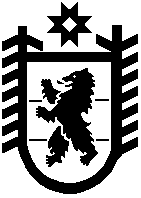 